Dear Parent/Guardian,Your child has expressed interest in running in the 6th Annual Robert Cipriano Memorial Cross Country Meet on Monday, October 23rd at Ford Field Park in Dearborn. All students in grades 4th-8th can choose to participate in this race. The cost of participation is $3 per student. 4th and 5th grade elementary students will compete in a timed one-mile race and 6th– 8th grade middle school students will compete in a two-mile race. The first student race will begin at 4:00 pm with each subsequent race starting at approximately 25 minute intervals for middle school and 20 minute intervals for elementary school.Students and their families are responsible for arranging transportation and supervising their children while they are not competing. Students are to report to the shelter on the north side of the park and check-in with their schools. We will have a brief award ceremony after each race to announce the winning runners and the winning schools. We will all hope for good weather but the rain will not stop us from running. In the event of severe weather (lightning, thunder, heavy rains and/or winds) we may be forced to cancel the event.  In the event of severe weather look to the  Dearborn Athletic Blog for further information  http://athletics.dearbornschools.org. Please make sure they are dressed for the weather. Ford Field is located at Cherry Hill and Brady. We hope to see you there!2 Mile Run6th -8th  grade boys               4:006th - 8th  grade girls	   4:251 Mile Run4th grade girls	 	   4:504th grade boys	 	   5:105th grade girls	 	   5:305th grade boys		   5:50----------------------------------------------------------------------------------------------------------------------------------------Please fill out and give this bottom portion to your child’s physical education teacher.  Keep the top portion for your information.I’m happy to give permission for my child, (name)__________________________________________________________PE Teacher _____________________________________  Grade______ I have included the $3 non-refundable participation fee.____________I understand that the meet will be held on Monday, October 23rd at Ford Field, Dearborn. I also understand that I am responsible for arranging transportation to and from the meet and that I am responsible for the supervision of my child at the meet. Teachers/Staff will not be responsible for the supervision of any children.  I also understand that I hereby release the Dearborn Public Schools, its employees and agents from any and all claims for liability which might arise from or in connection with this activity. Parent signature:______________________ Date:_______ Contact #______________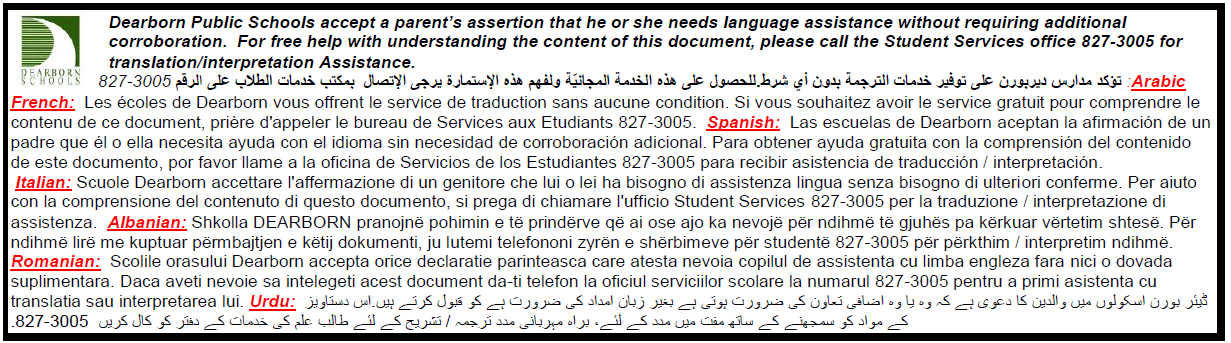 